Christmas In PrisonJohn Prine 1994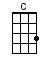 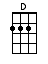 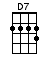 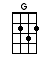 INSTRUMENTAL INTRO:  / 1 2 3 / 1 2It was [G] Christmas in prison and the [C] food was real goodWe had [G] turkey, and pistols, carved out of [D7] wood [D7]And I [G] dream of her always even [C] when I don't dreamHer [G] name's on my tongue and her [D] blood's in my [G] stream [G] / [G] / [G]It was [G] Christmas in prison and the [C] food was real goodWe had [G] turkey, and pistols, carved out of [D7] wood [D7]And I [G] dream of her always even [C] when I don't dreamHer [G] name's on my tongue, and her [D] blood's in my [G] streamCHORUS:[D] Wait awhile [C] eterni-[G]ty[C] Old Mother Nature's got [G] nothing on [D] me [D][G] Come to me, run to me [C] come to me nowWe're [G] rolling, my sweetheart, we're [D7] flowing by [G] God [G]INSTRUMENTAL:It was [G] Christmas in prison and the [C] food was real goodWe had [G] turkey, and pistols, carved out of [D7] wood [D7]And I [G] dream of her always even [C] when I don't dreamHer [G] name's on my tongue, and her [D] blood's in my [G] stream [G] / [G] / [G]She re-[G]minds me of a chess game, with [C] someone I admireOr a [G] picnic in the rain, after a prairie [D7] fire [D7]Her [G] heart is a big as this [C] whole damn jailAnd she's [G] sweeter than saccharine, at a [D] drug store [G] saleCHORUS:[D] Wait awhile [C] eterni-[G]ty[C] Old Mother Nature's got [G] nothing on [D] me [D][G] Come to me, run to me [C] come to me nowWe're [G] rolling, my sweetheart, we're [D7] flowing by [G] God [G]INSTRUMENTAL:It was [G] Christmas in prison and the [C] food was real goodWe had [G] turkey, and pistols, carved out of [D7] wood [D7]And I [G] dream of her always even [C] when I don't dreamHer [G] name's on my tongue, and her [D] blood's in my [G] stream [G] / [G] / [G]The [G] search light in the big yard swings [C] 'round with the gunAnd [G] spotlights the snowflakes, like the dust in the [D7] sun [D7]It's [G] Christmas in prison, there'll be [C] music tonightI'll [G] probably get homesick, I [D] love you, good [G] nightCHORUS:[D] Wait awhile [C] eterni-[G]ty[C] Old Mother Nature's got [G] nothing on [D] me [D][G] Come to me, run to me [C] come to me nowWe're [G] rolling, my sweetheart, we're [D7] flowing by [G] Godwww.bytownukulele.ca